Kodaly music notes values 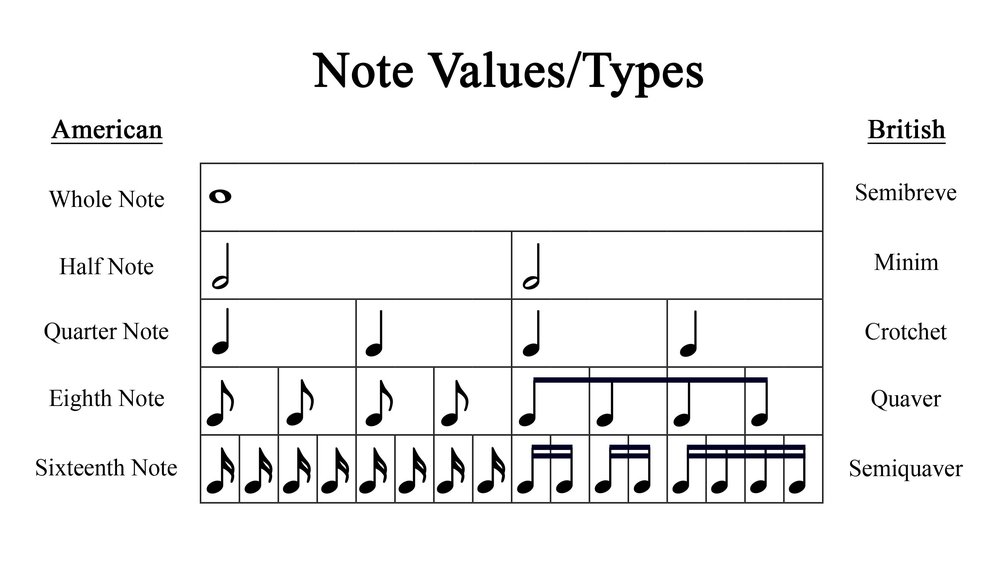 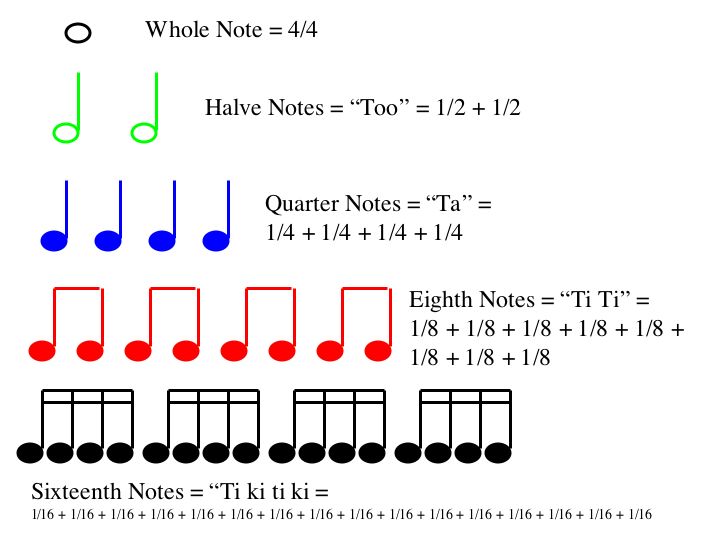 NOTESOUND BEAT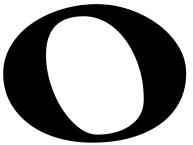 SemibreveTO-o-o-oPlay 1 beat – Lasts 4 Beats Whole Note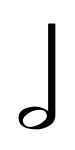 MinimTO-oPlay 1 beats – Lasts 2 Beats Half Whole Note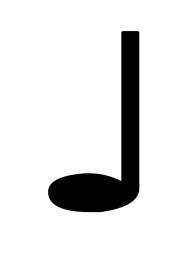 Crotchet TaPlay 4 beats – Lasts 1 BeatQuarter Whole Note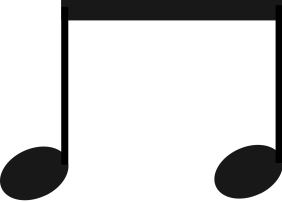 Quaver Ti-TiPlay 8 beats – Lasts a 1/2 Beat8th Whole Note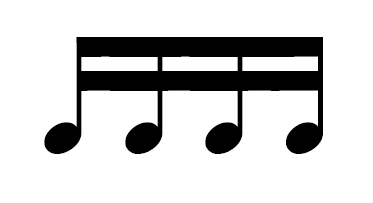 Semi QuaverTiki-TikiPlay 16 beats – Lasts a 1/4 Beat16th Whole Note